311/21312/21313/21314/21315/21316/21317/21318/21319/21Mineral Titles Act 2010NOTICE OF LAND CEASING TO BE A MINERAL TITLE APPLICATION AREAMineral Titles Act 2010NOTICE OF LAND CEASING TO BE A MINERAL TITLE APPLICATION AREATitle Type and Number:Exploration Licence 26088Area Ceased on:16 August 2021Area:6 Blocks, 6.72 km²Locality:HOWSHIPName of Applicant(s)/Holder(s):98% VIVA RESOURCES PTY LTD [ACN. 120 165 139], 2% WEST ARNHEM CORPORATION PTY LTD [ACN. 070 561 965]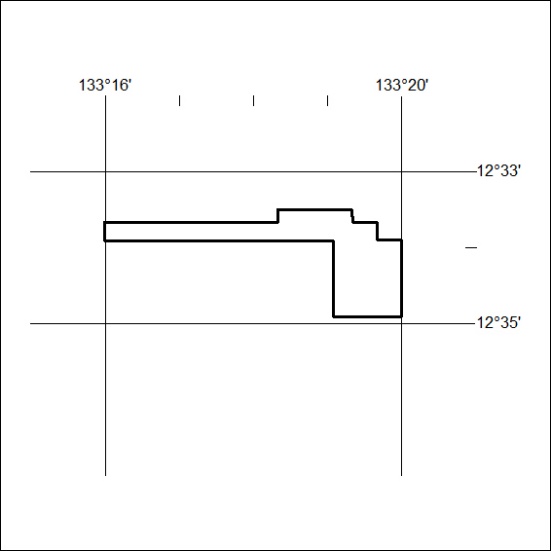 Mineral Titles Act 2010NOTICE OF LAND CEASING TO BE A MINERAL TITLE APPLICATION AREAMineral Titles Act 2010NOTICE OF LAND CEASING TO BE A MINERAL TITLE APPLICATION AREATitle Type and Number:Exploration Licence 26090Area Ceased on:16 August 2021Area:3 Blocks, 8.10 km²Locality:OENPELLIName of Applicant(s)/Holder(s):98% VIVA RESOURCES PTY LTD [ACN. 120 165 139], 2% WEST ARNHEM CORPORATION PTY LTD [ACN. 070 561 965]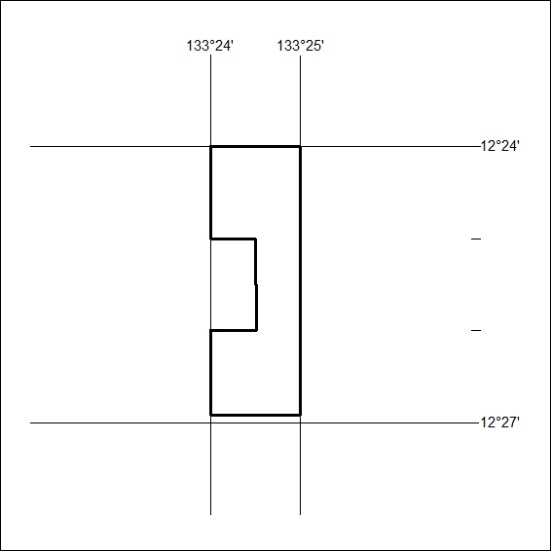 Mineral Titles Act 2010NOTICE OF LAND CEASING TO BE A MINERAL TITLE APPLICATION AREAMineral Titles Act 2010NOTICE OF LAND CEASING TO BE A MINERAL TITLE APPLICATION AREATitle Type and Number:Exploration Licence 31438Area Ceased on:16 August 2021Area:1 Block, 3.35 km²Locality:HOWSHIPName of Applicant(s)/Holder(s):98% VIVA RESOURCES PTY LTD [ACN. 120 165 139], 2% WEST ARNHEM CORPORATION PTY LTD [ACN. 070 561 965]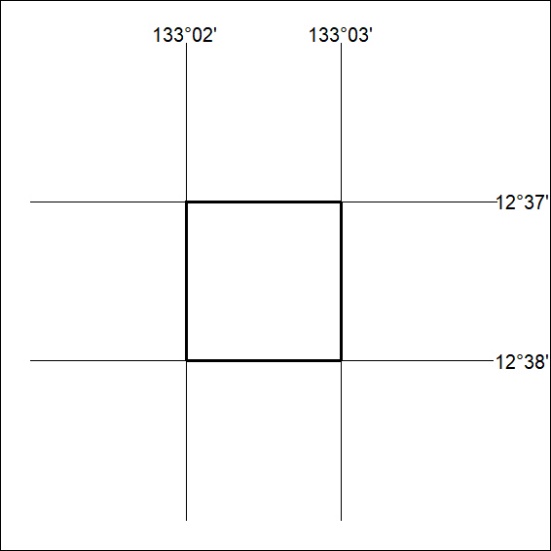 Mineral Titles Act 2010NOTICE OF LAND CEASING TO BE A MINERAL TITLE APPLICATION AREAMineral Titles Act 2010NOTICE OF LAND CEASING TO BE A MINERAL TITLE APPLICATION AREATitle Type and Number:Exploration Licence 31439Area Ceased on:16 August 2021Area:8 Blocks, 21.12 km²Locality:HOWSHIPName of Applicant(s)/Holder(s):98% VIVA RESOURCES PTY LTD [ACN. 120 165 139], 2% WEST ARNHEM CORPORATION PTY LTD [ACN. 070 561 965]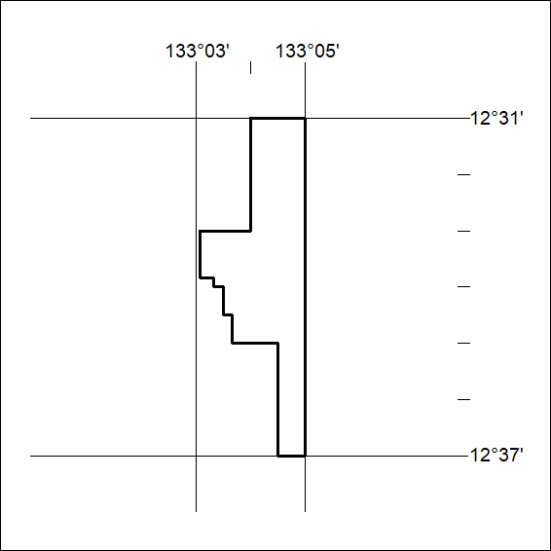 Mineral Titles ActNOTICE OF GRANT OF A  MINERAL TITLEMineral Titles ActNOTICE OF GRANT OF A  MINERAL TITLETitle Type and Number:Exploration Licence 32620Granted:16 August 2021, for a period of 6 YearsArea:47 Blocks, 135.07 km²Locality:MITCHIEBOName of Holder/s:100% CIENTIFICA PTY LTD [ACN. 645 504 178]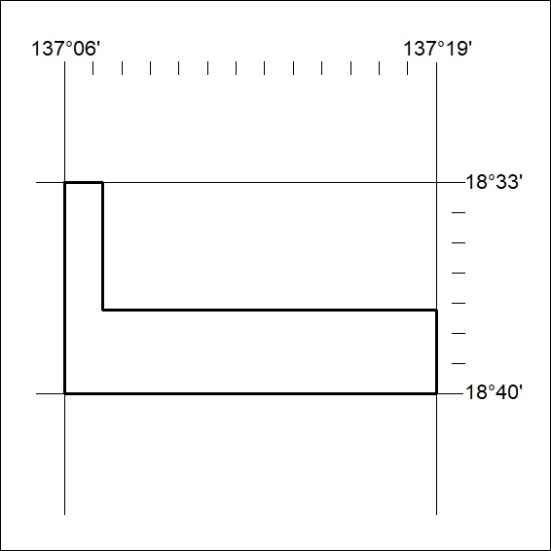 Area granted is indicated above. The titleholder is not permitted to exercise occupational rights on any land that is subject to a development title, or an application for a development title. Any land the subject of a Reserved Land gazettal under the Mineral Titles Act and all land vested in the Commonwealth of Australia is also excluded by description but not excised from the grant area.Area granted is indicated above. The titleholder is not permitted to exercise occupational rights on any land that is subject to a development title, or an application for a development title. Any land the subject of a Reserved Land gazettal under the Mineral Titles Act and all land vested in the Commonwealth of Australia is also excluded by description but not excised from the grant area.Mineral Titles ActNOTICE OF GRANT OF A  MINERAL TITLEMineral Titles ActNOTICE OF GRANT OF A  MINERAL TITLETitle Type and Number:Exploration Licence 32622Granted:16 August 2021, for a period of 6 YearsArea:63 Blocks, 196.80 km²Locality:CARRARAName of Holder/s:100% CIENTIFICA PTY LTD [ACN. 645 504 178]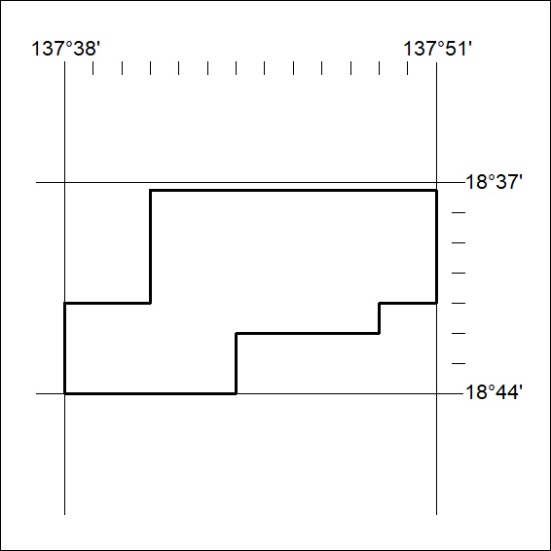 Area granted is indicated above. The titleholder is not permitted to exercise occupational rights on any land that is subject to a development title, or an application for a development title. Any land the subject of a Reserved Land gazettal under the Mineral Titles Act and all land vested in the Commonwealth of Australia is also excluded by description but not excised from the grant area.Area granted is indicated above. The titleholder is not permitted to exercise occupational rights on any land that is subject to a development title, or an application for a development title. Any land the subject of a Reserved Land gazettal under the Mineral Titles Act and all land vested in the Commonwealth of Australia is also excluded by description but not excised from the grant area.Mineral Titles ActNOTICE OF GRANT OF A  MINERAL TITLEMineral Titles ActNOTICE OF GRANT OF A  MINERAL TITLETitle Type and Number:Exploration Licence 32632Granted:18 August 2021, for a period of 6 YearsArea:221 Blocks, 667.73 km²Locality:MT BARRINGTONName of Holder/s:100% PLUTONIC LIMITED [ACN. 632 991 167]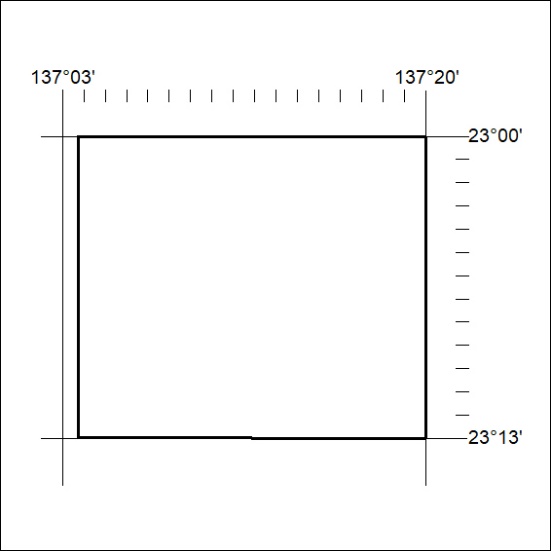 Area granted is indicated above. The titleholder is not permitted to exercise occupational rights on any land that is subject to a development title, or an application for a development title. Any land the subject of a Reserved Land gazettal under the Mineral Titles Act and all land vested in the Commonwealth of Australia is also excluded by description but not excised from the grant area.Area granted is indicated above. The titleholder is not permitted to exercise occupational rights on any land that is subject to a development title, or an application for a development title. Any land the subject of a Reserved Land gazettal under the Mineral Titles Act and all land vested in the Commonwealth of Australia is also excluded by description but not excised from the grant area.Mineral Titles ActNOTICE OF GRANT OF A  MINERAL TITLEMineral Titles ActNOTICE OF GRANT OF A  MINERAL TITLETitle Type and Number:Exploration Licence 32633Granted:18 August 2021, for a period of 6 YearsArea:221 Blocks, 697.77 km²Locality:MT BARRINGTONName of Holder/s:100% PLUTONIC LIMITED [ACN. 632 991 167]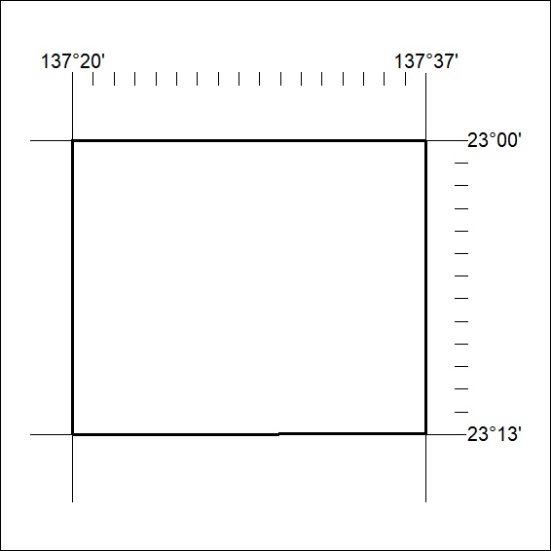 Area granted is indicated above. The titleholder is not permitted to exercise occupational rights on any land that is subject to a development title, or an application for a development title. Any land the subject of a Reserved Land gazettal under the Mineral Titles Act and all land vested in the Commonwealth of Australia is also excluded by description but not excised from the grant area.Area granted is indicated above. The titleholder is not permitted to exercise occupational rights on any land that is subject to a development title, or an application for a development title. Any land the subject of a Reserved Land gazettal under the Mineral Titles Act and all land vested in the Commonwealth of Australia is also excluded by description but not excised from the grant area.Mineral Titles ActNOTICE OF GRANT OF A  MINERAL TITLEMineral Titles ActNOTICE OF GRANT OF A  MINERAL TITLETitle Type and Number:Exploration Licence 32637Granted:18 August 2021, for a period of 6 YearsArea:92 Blocks, 289.47 km²Locality:ADAMName of Holder/s:100% PLUTONIC LIMITED [ACN. 632 991 167]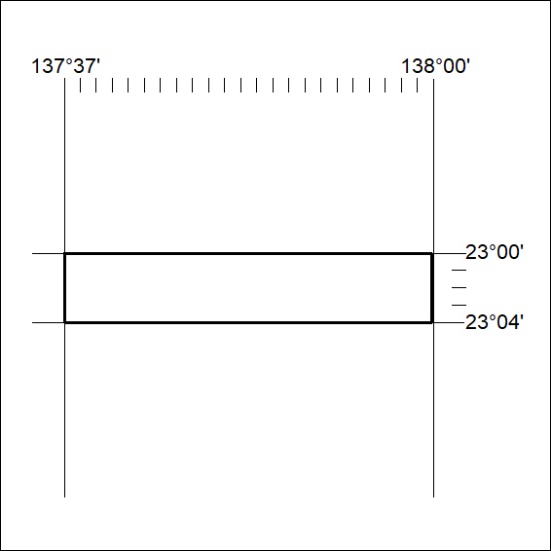 Area granted is indicated above. The titleholder is not permitted to exercise occupational rights on any land that is subject to a development title, or an application for a development title. Any land the subject of a Reserved Land gazettal under the Mineral Titles Act and all land vested in the Commonwealth of Australia is also excluded by description but not excised from the grant area.Area granted is indicated above. The titleholder is not permitted to exercise occupational rights on any land that is subject to a development title, or an application for a development title. Any land the subject of a Reserved Land gazettal under the Mineral Titles Act and all land vested in the Commonwealth of Australia is also excluded by description but not excised from the grant area.